中联数字资源系统-操作指南一、进入方式：1、打开图书馆网址，找到中联数字资源系统的连接（www.zlhylib.com），进入此外文数据库数据库首页。首页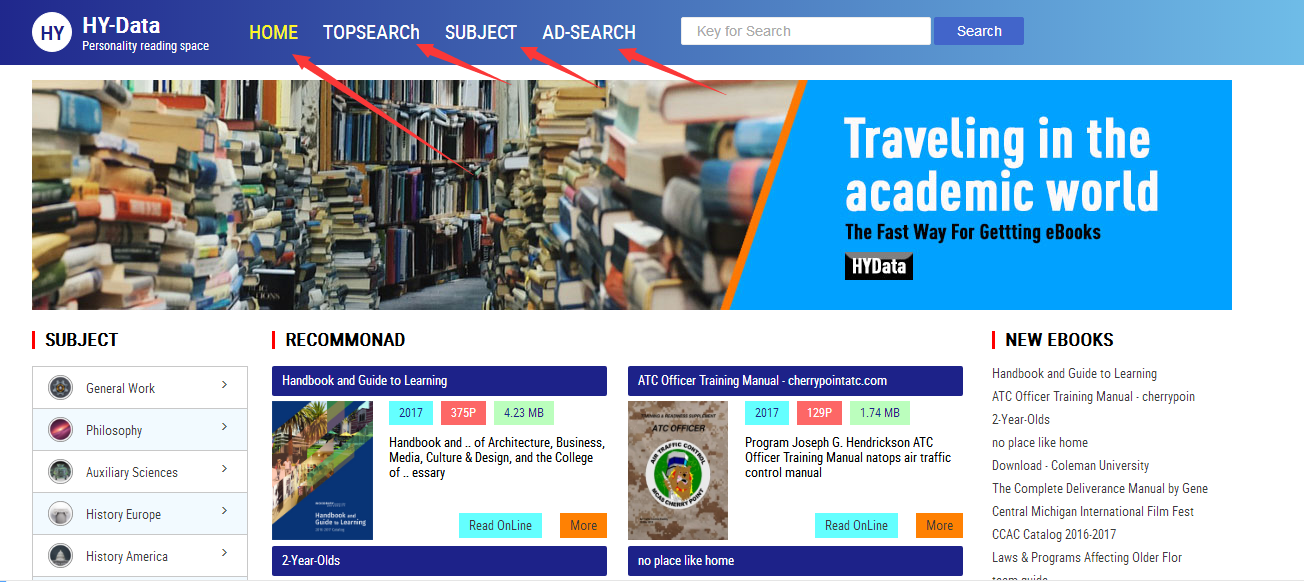 如图所示，产品首页上面是四个一级栏目，分为主页、热门检索、分类、高级检索、一般检索栏目。1、主页（HOME）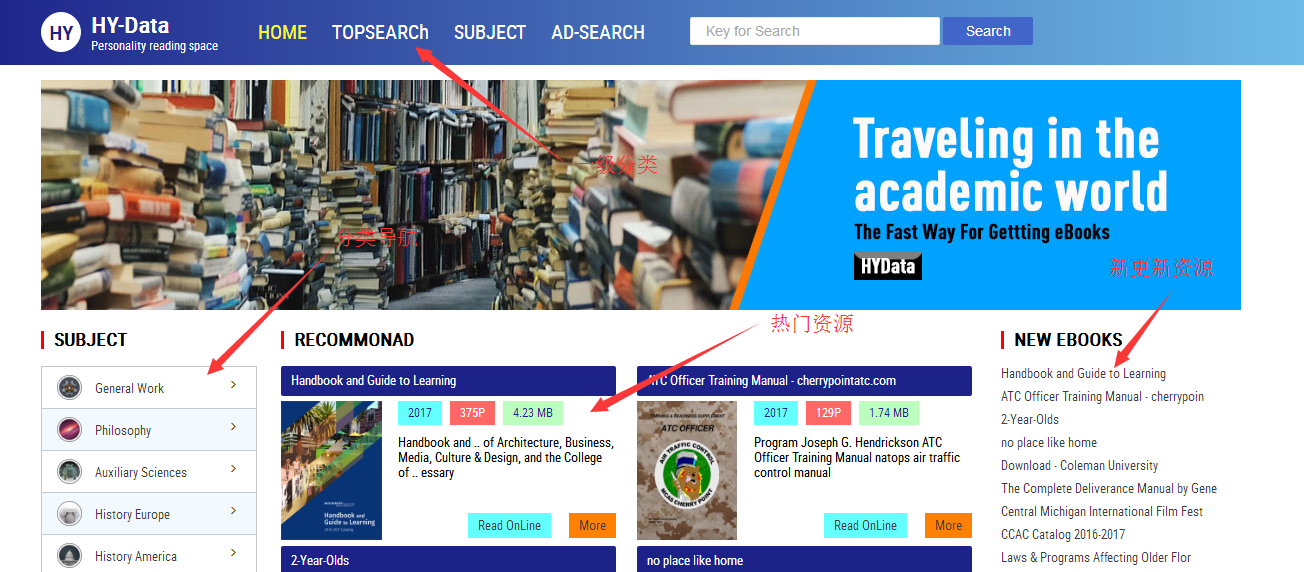 主页最上面一栏为一级分类：主页、热门检索、分类、高级检索左侧数列为分类导航：包含产品所提供的分类导航中间分类是热门资源：根据我公司全部用户所浏览资源热度进行推荐阅读主页右侧为新更新资源：主要为本系统新更新的资源热门检索（TOPSEARCH）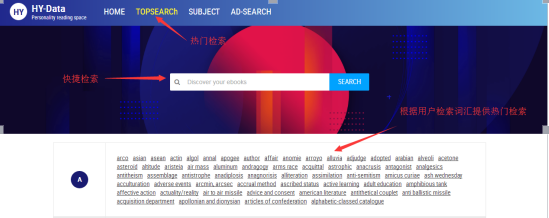   快捷检索：可以通过此检索功能一键检索全文数据  热门词汇：根据目前热点词汇提供的快捷检索，给用户提供目前用户普遍关注的热门词汇3、分类（SUBJECT）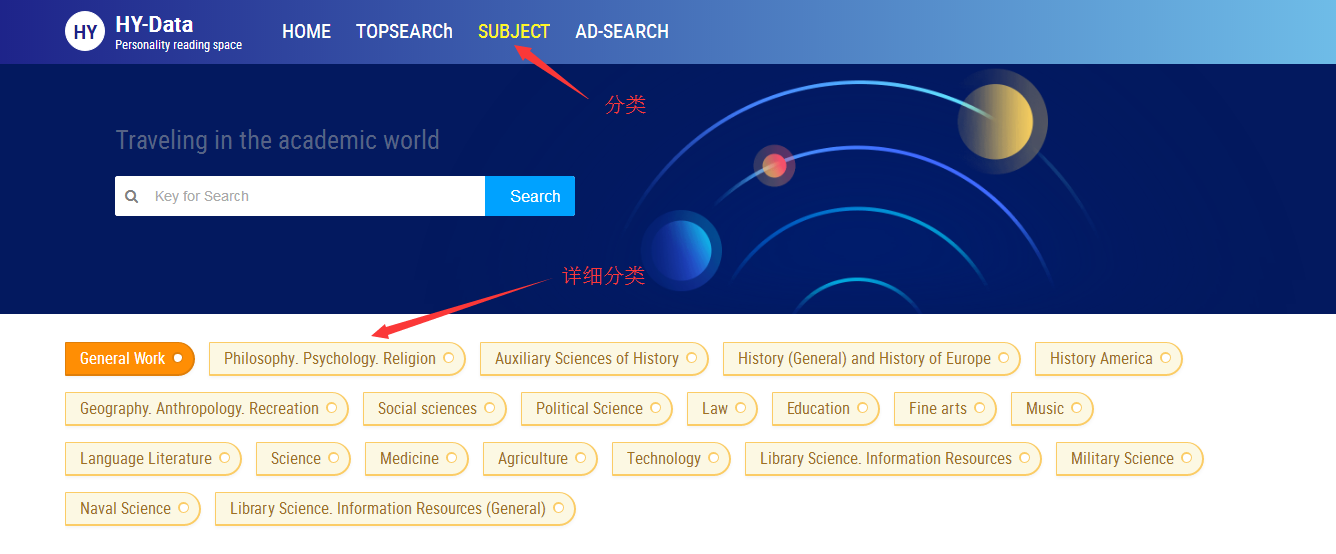               此页面提供产品下较为详细的资源分类            4、高级检索（AD-SEARCH）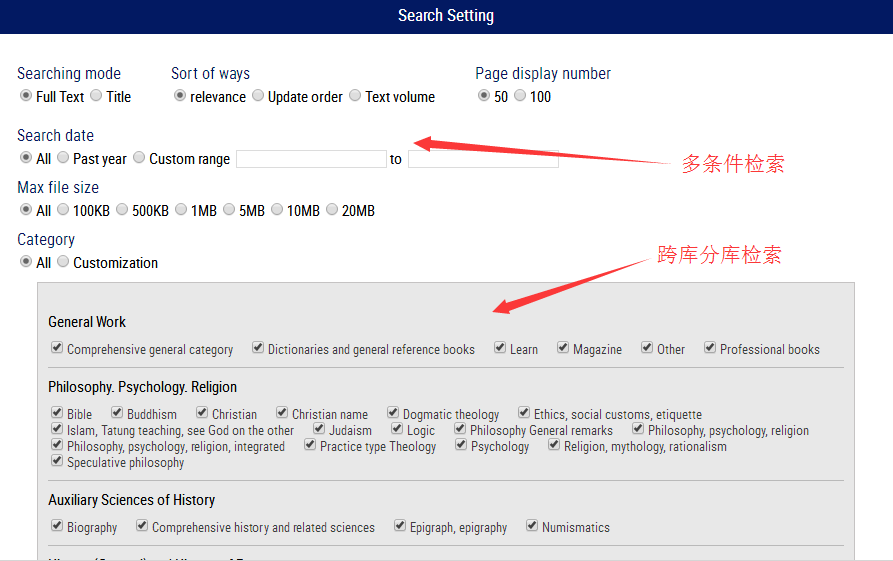                多条件检索：用户可根据自身需要进行多条件检索           跨库检索：可根据分库类别进行检索三、产品详细页面 产品详细页面提供在线阅读以及更多推荐。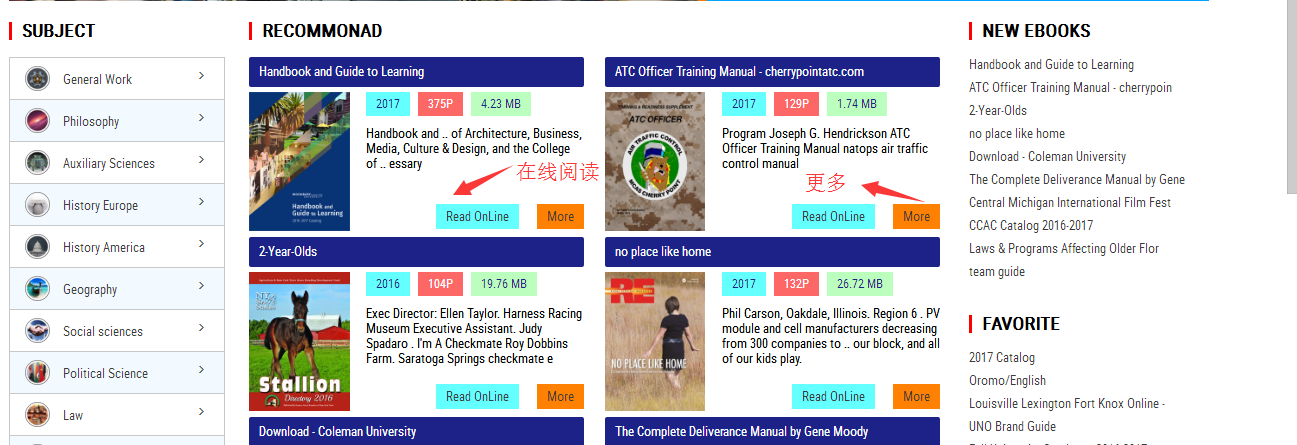 1、在线阅读（Read Online）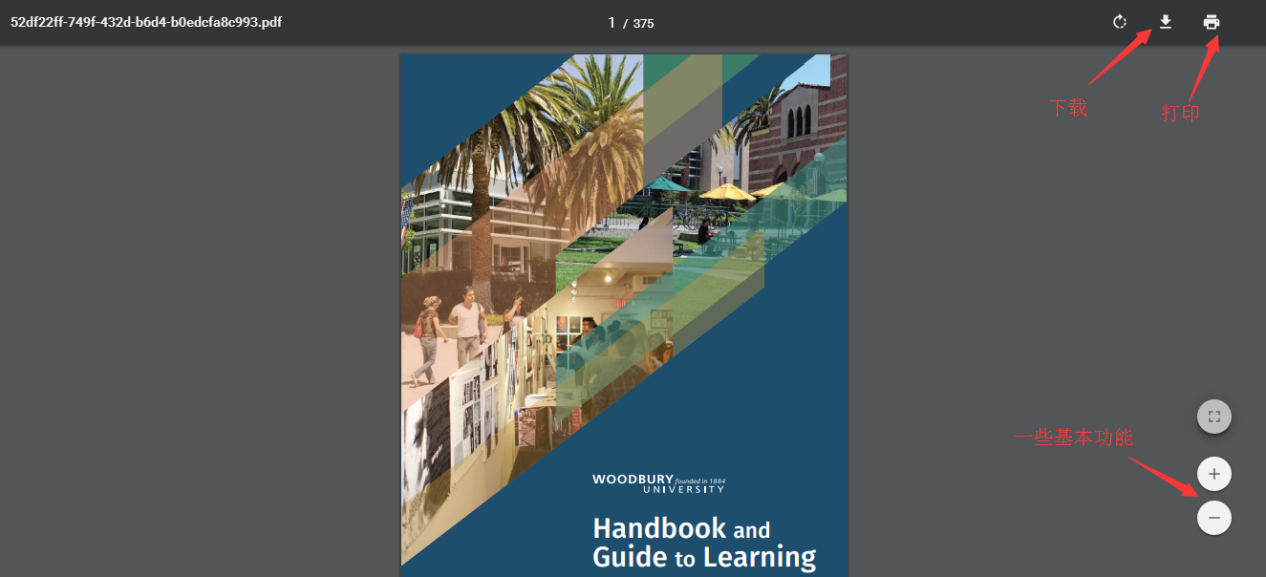 点击在线阅读页面，提供资源基本功能包含打印下载以及一些其他功能。2、高清阅读我们资源均采用PDF文本收录，用户不论放大缩小均提供完全高清资源。3、更多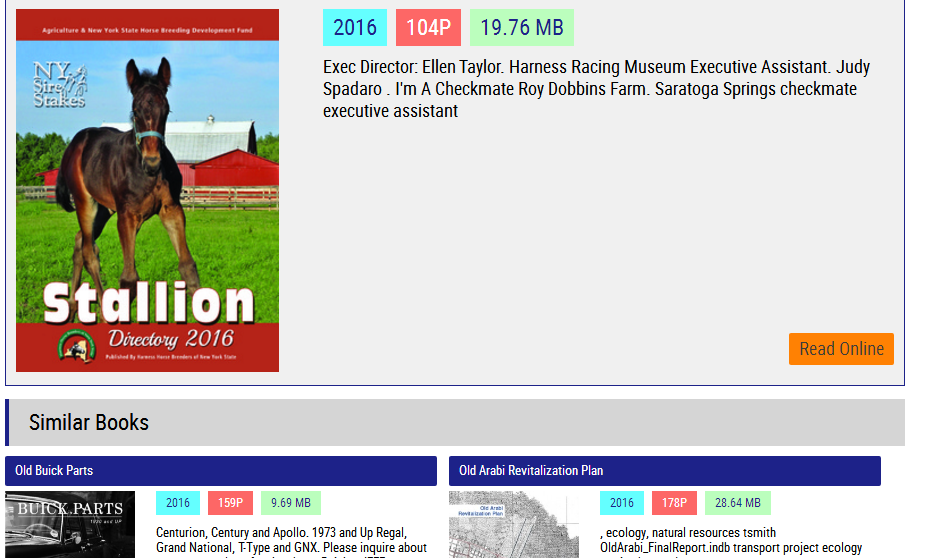 点击更多页面将提供所浏览资源一些基本信息，且在下方提供一些与所浏览资源类似资源最近更新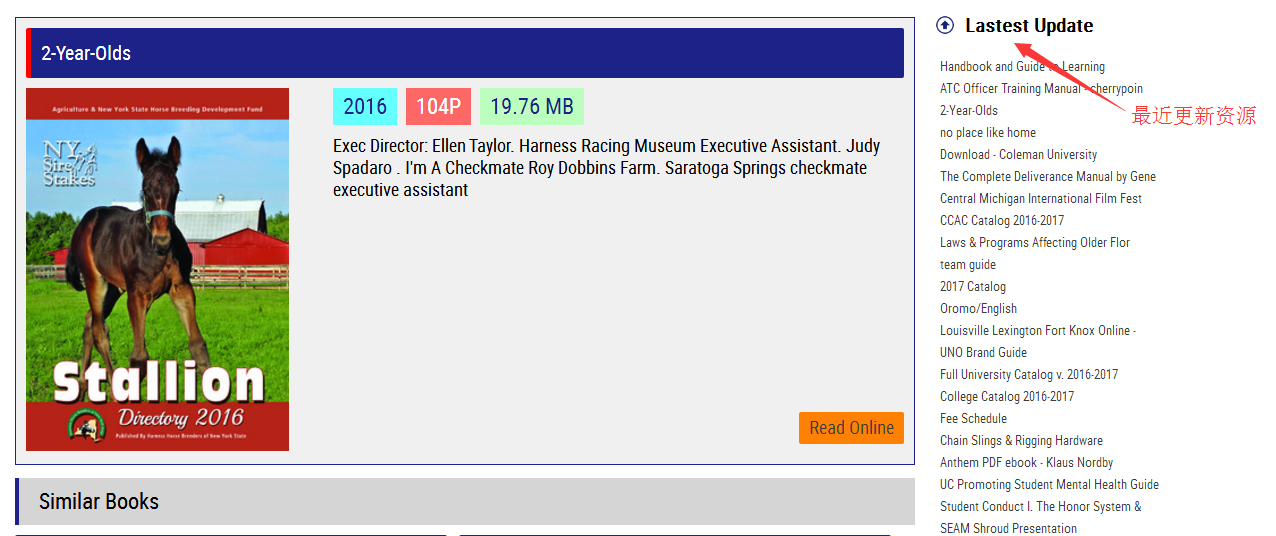 5、推荐资源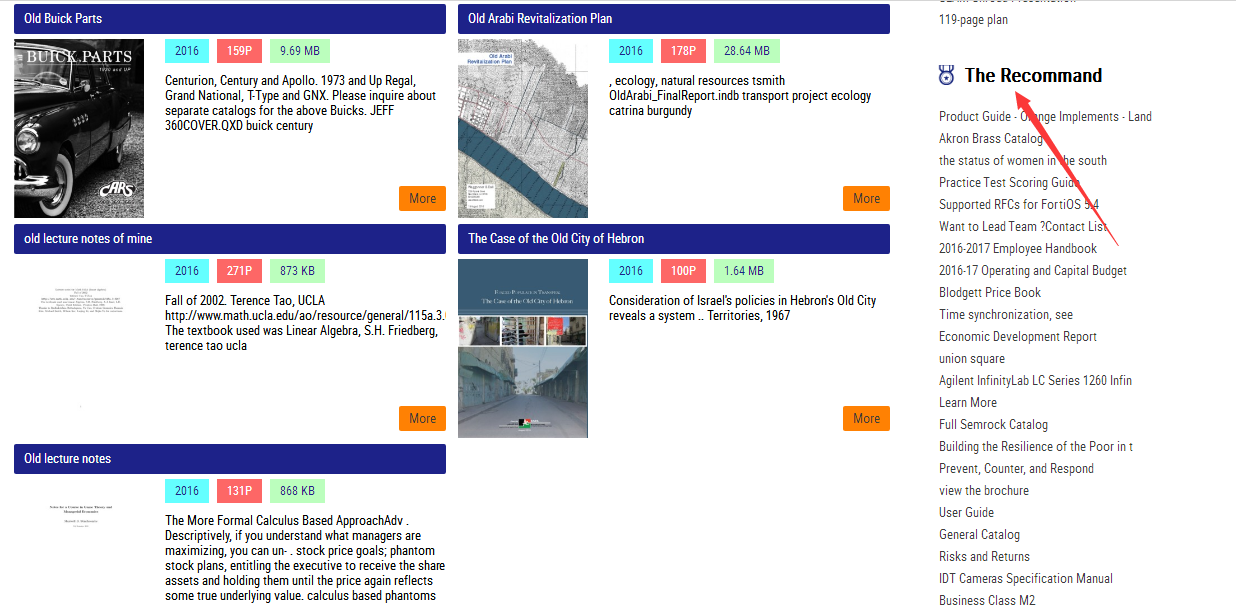 最多阅读、最多检索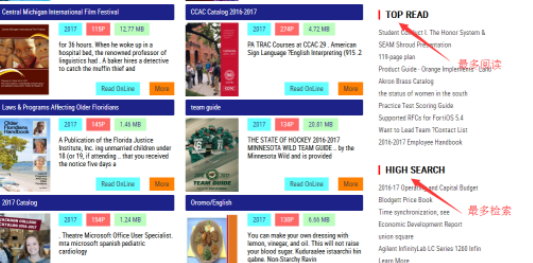 